Осторожно – елка!!Новый год – волшебный праздник. Каждый ждет его с нетерпением. Кто-то надеется на чудо, кто-то ожидает исполнения желаний. Всем хочется отметить праздник по-особенному, и это вполне возможно. Главное, соблюдать основные правила пожарной безопасности при проведении новогодних праздников, чтобы не омрачить его.          При организации и проведении новогодних праздников с массовым пребыванием людей:-   Помещения, здания и сооружения необходимо обеспечить первичными средствами   пожаротушения (не менее двух огнетушителей, кошма или плотное полотно, ведро с песком, совок);                                                                          -   Допускается использовать только помещения, обеспеченные не менее чем двумя эвакуационными выходами-   Елка должна устанавливаться на устойчивом основании и с таким расчетом, чтобы ветви не касались стен и    потолка;-   Запрещается устанавливать елку на путях эвакуации;-   Электрические гирлянды должны быть заводского изготовления;-   При обнаружении неисправности в иллюминации (нагрев проводов, мигание лампочек, искрение и т.п.) она должна  быть немедленно обесточена;-   Запрещается использовать для украшения елки легковоспламеняющиеся игрушки, свечи, вату, бумагу, применять предметы оформления помещений, декорации из горючих синтетических материалов, искусственных тканей и волокон (пенопласта, поролона, поливинила и т.п.);-   Запрещается устанавливать елку вблизи отопительных приборов;-   Закрывать двери эвакуационных выходов на замки и другие трудно открываемые задвижки;-   Применять дуговые прожекторы, свечи и хлопушки, устраивать фейерверки и другие световые пожароопасные  эффекты, которые могут привести к пожару;Дома:-  Не разрешайте детям самостоятельно включать  гирлянды;-  Не зажигайте дома бенгальские огни, не используйте взрывающиеся хлопушки;-  Не разрешайте детям играть около елки в маскарадных костюмах из марли, ваты, бумаги;-  Осыпавшуюся с елки хвою нужно сразу убрать – она как порох, может вспыхнуть от любой искры;-  Не оставляйте без присмотра включенные в электрическую сеть электроприборы;                                В случае возгорания:-  Немедленно вызывайте пожарную охрану по  любому телефону «101» или  «112»;-  Примите меры по эвакуации людей;-  Отключите от электропитания  электроприборы (гирлянду, телевизор и пр);-  Примите меры по тушению пожара подручными средствами;-  При возгорании искусственной елки не беритесь за нее руками, накиньте на нее плотную ткань   (например одеяло).                               Пиротехнические изделия.Никогда не ленитесь лишний раз прочитать инструкцию на изделие. Помните, что  даже знакомое и обычное на вид пиротехническое изделие может иметь свои особенности.Фитиль следует поджигать на расстоянии вытянутой  руки.Зрители должны находиться за пределами опасной зоны не менее 30-50 м.Запомните, что перед тем, как поджечь фитиль, вы должны точно знать, где у изделия верх и откуда будут вылетать горящие элементы.                              Категорически запрещается:Держать работающие пиротехнические изделия в руках.Наклоняться над работающим пиротехническим изделием и после его работы, а также в случае его несрабатывания.Производить запуск пиротехнических изделий в направлении людей, а также в место их возможного появления.Применять пиротехнические изделия в помещении, на крышах, балконах, лоджиях и выступающих частях фасадов зданий (сооружений);Использовать пиротехнические изделия вблизи зданий,, сооружений, деревьев, линий электропередачи на расстоянии менее радиуса опасной зоны.Использовать пиротехнические изделия лицам, моложе 18 лет без присутствия взрослых.Счастливого и безопасного Вам Нового Года!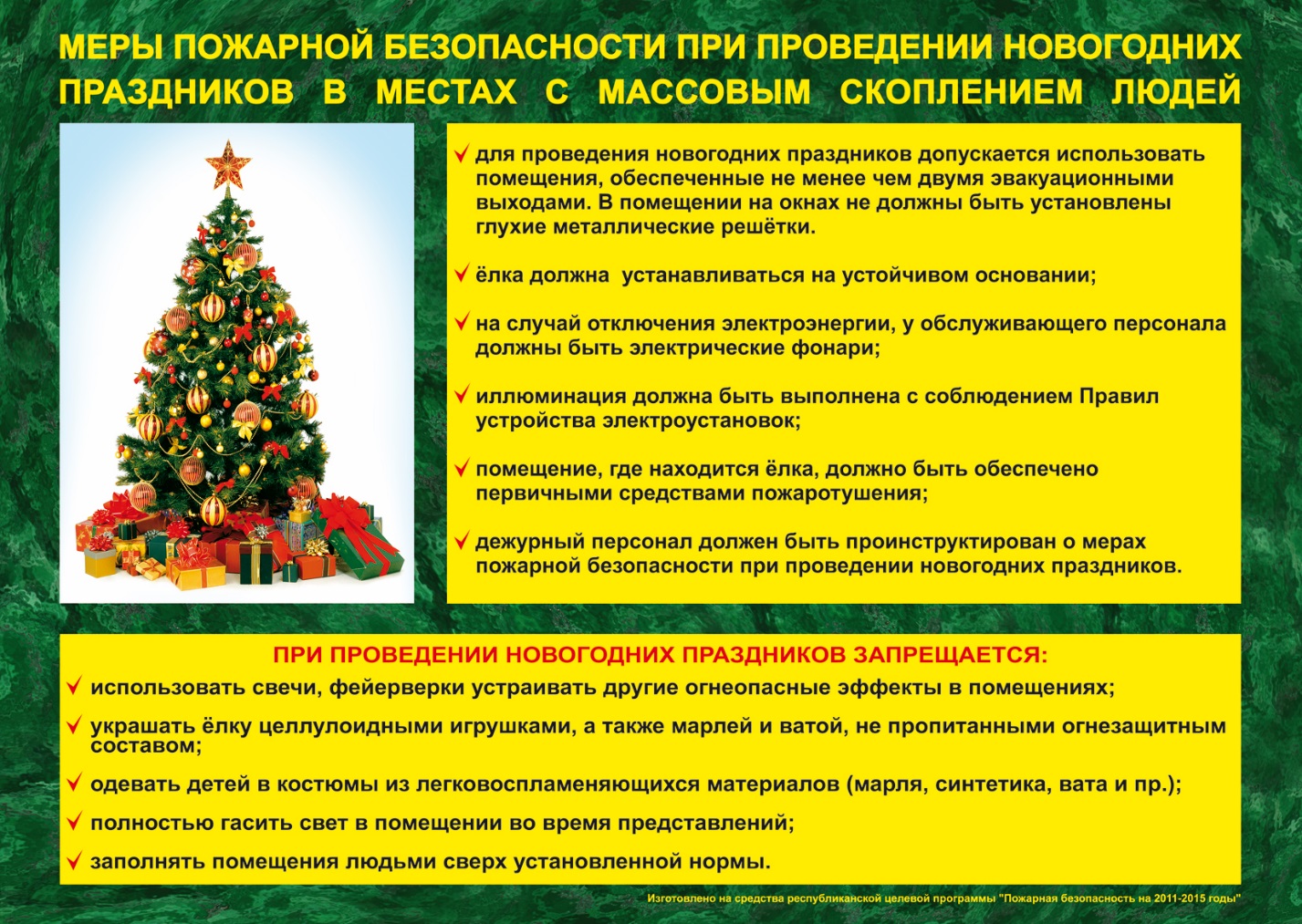                                                                                                                                  Инструктор ПЧ-233 п. Б-Ирба                                                                                                                                 Г.Н.Литвинова